ҠАРАР		                                                     ПОСТАНОВЛЕНИЕ       26 декабрь 2019 й.                      	№ 129                           26 декабря 2019 г.О внесении изменений в Постановление администрации сельского поселения Акбарисовский сельсовет муниципального района Шаранский район Республики Башкортостан № 123 от 19.12.2019 г. «Об утверждении Перечня главных администраторов доходов бюджета сельского поселения Акбарисовский сельсовет муниципального района Шаранский район Республики Башкортостан, закрепляемых за ними видов (подвидов) доходов бюджета          В соответствии с положениями Бюджетного кодекса Российской Федерации и с Приказом Министерства финансов Российской Федерации «Об утверждении Указаний о порядке применения бюджетной классификации Российской Федерации»,п о с т а н о в л я ю:1.  Внести изменения в приложение 1 к постановлению администрации сельского поселения Акбарисовский сельсовет муниципального района Шаранский район Республики Башкортостан от 19 декабря 2019 года № 123 «Об утверждении Перечня главных администраторов доходов бюджета сельского поселения Акбарисовский сельсовет муниципального района Шаранский район Республики Башкортостан, закрепляемых за ними видов (подвидов) доходов бюджета» изменить следующие кода бюджетной классификации:2. Обнародовать настоящее Постановление на информационном стенде в здании администрации сельского поселения и разместить в установленном порядке на официальном сайте сельского поселения Акбарисовский сельсовет муниципального района Шаранский район Республики Башкортостан в сети «Интернет» http://akbarisovo.ru/.3. Контроль за исполнением настоящего постановления оставляю за собой.4. Настоящее постановление вступает в силу с момента официального обнародования.         Глава сельского поселения:                                                          Р.Г.ЯгудинБашкортостан РеспубликаһыныңШаран районымуниципаль районыныңАкбарыс ауыл Советыауыл биләмәһе ХакимиәтеАкбарыс ауылы, Мәктәп урамы, 2 тел.(34769) 2-33-87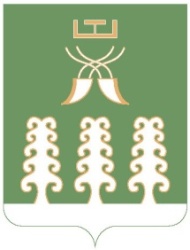 Администрация сельского поселенияАкбарисовский сельсоветмуниципального районаШаранский районРеспублики Башкортостанс. Акбарисово, ул.Школьная,2 тел.(34769) 2-33-877912 02 16001 10 0000 150Дотации бюджетам сельских поселений на выравнивание бюджетной обеспеченности